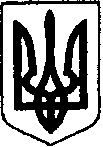 ШОСТКИНСЬКА РАЙОННА РАДА		ВОСЬМЕ  СКЛИКАННЯДЕСЯТА СЕСІЯРІШЕННЯм. Шостка23 лютого 2022 рокуПро звіт про виконання  Програми відзначення державних свят, визначних та пам'ятних дат у Шосткинському районі на 2021 рік	Заслухавши звіт про виконання Програми відзначення державних свят, визначних та пам'ятних дат у Шосткинському районі на 2021 рік, затвердженої рішенням Шосткинської районної ради від 19 травня 2021 року, керуючись пунктом 16 частини першої статті 43 Закону України «Про місцеве самоврядування в Україні», районна рада ВИРІШИЛА:1.Звіт про виконання Програми відзначення державних свят, визначних та пам'ятних дат у Шосткинському районі на 2021 рік взяти до відома (додається).2.Рішення Шосткинської районної ради від 19 травня 2021 року            «Про Програму відзначення державних свят, визначних та пам'ятних дат у Шосткинському районі на 2021 рік» з контролю зняти.Голова									В.Сокол